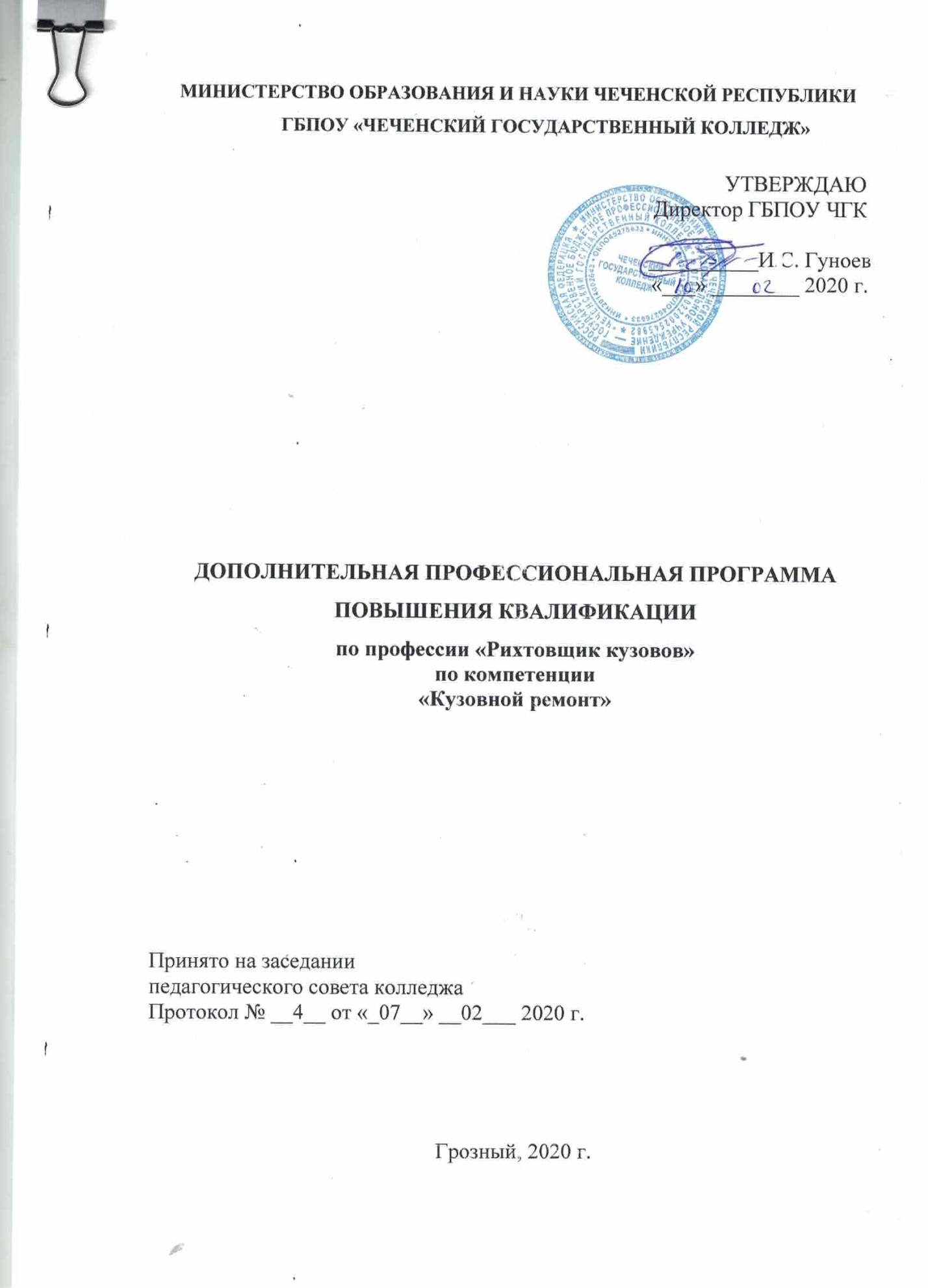 1. Пояснительная запискапо дополнительной профессиональной программе Повышения квалификациипо профессии «Рихтовщик кузовов»по компетенции«Кузовной ремонт»   Дополнительная профессиональная программа повышения квалификации по профессии «Рихтовщик кузовов», по компетенции «Кузовной ремонт» представляет собой комплект документов, разработанных и утвержденных ГБПОУ ЧГК с учетом потребностей регионального рынка труда, отраслевых требований и профессионального стандарта 18085«Рихтовщик кузовов».ДПП регламентирует цели, ожидаемые результаты, содержание, условия и технологии реализации образовательного процесса, оценку качества подготовки слушателя. Программа повышения квалификации направлена на совершенствование и (или) получение новой компетенции, необходимой для профессиональной деятельности, и (или) повышение профессионального уровня в рамках имеющейся квалификации.Программа разработана для обновления компетенции «Кузовной ремонт»  необходимой для выполнения профессиональной деятельности в рамках имеющейся квалификации «Слесарь по ремонту автомобилей» по профессии «Мастер по ремонту и обслуживанию автомобилей» или имеющих компетенцию «Кузовной ремонт».Итоговая аттестация проводится в соответствии с правилами аттестации 18085 Рихтовщик кузовов в виде выпускного квалификационного экзамена, который включает сдачу комплексного экзамена по предметам «Специального цикла» и выполнения квалификационной (пробной) работы. На проведение квалификационного экзамена отводится 6 часов. При успешной сдаче квалификационного экзамена выпускникам выдается свидетельство о повышении квалификации по компетенции «Кузовной ремонт»2.Нормативно-правовая базаНормативно-правовую базу ДПП составляют: − Федеральный закон от 29 декабря 2012 г. N 273-ФЗ "Об образовании в Российской Федерации" − Приказ Министерства образования и науки Российской Федерации (Минобрнауки России) от 1 июля 2013 г. N 499 г. Москва "Об утверждении Порядка организации и осуществления образовательной деятельности по дополнительным профессиональным программам". –- Приказ Минобрнауки России от 2.июля 2013 г. N 513 "Об утверждении Перечня профессий рабочих, должностей служащих, по которым осуществляется профессиональное обучение"; - Профессиональный стандарт "Специалист окрасочного производства в автомобилестроении",утвержденный приказом Министерства труда и социальной защиты Российской Федерации от 12 ноября 2018 года N 697н.- Федеральный государственный образовательный стандарт среднего профессионального образования по профессии 23.01.17 «Мастер по ремонту и обслуживанию автомобилей» (приказ Министерства образования и науки РФ от 29 декабря 2016 г. № 1581). -Приказ Министерства образования и науки Российской Федерации (Минобрнауки России) от 18 апреля 2013 года № 292 «Об утверждении Порядка организации и осуществления образовательной деятельности по основным программам профессионального обучения».Данная программа разработана для повышения квалификации по профессии 18085 Рихтовщик кузовов.− Устав ГБПОУ ЧГК;− Положение о дополнительной образовательной программе. Срок освоения ДПП по профессии «Рихтовщик кузовов» (мес./час.) 1 м. /144 часа. Цель программы: приобретение новой компетенции, необходимой для повышения уровня профессиональной деятельности, приобретение новой квалификации по профессии «Рихтовщик кузовов» по компетенции «Кузовной ремонт»3.Планируемые результаты освоения образовательной программыРезультаты освоения ДПП по профессии «Рихтовщик кузовов»определяются приобретаемой слушателем компетенцией, его способностью применять знания, умения в соответствии с задачами профессиональной деятельности. В результате освоения ДПП по профессии «Рихтовщик кузовов» слушатель должен знать:- технологию и методы правки под окраску облицовочных деталей и узлов кузовов грузовых автомобилей и невидовых деталей и узлов кузовов легковых автомобилей; - правила подготовки деталей и узлов кузовов под оплавление; - способы исправления дефектов; - принцип работы инструмента для правки; - причины возникновения внутренних напряжений и деформаций в сварных деталях, меры по их предупреждению и способы их устранения; - свойства металлов, проявляющиеся при правкеХарактеристика работ: - Правка под окраску облицовочных деталей и узлов кузовов грузовых автомобилей и невидовых деталей и узлов кузовов легковых автомобилей с помощью инструмента для правки. - Подгонка узлов, дверей грузовых автомобилей с доводкой зазоров и мест сопряжений. - Подготовка деталей и узлов кузовов легковых автомобилей под оплавление. - Зачистка внутренних и оплавленных припоем мест кузова. - Устранение перекосов проемов и кузова в целом при восстановлении его геометрических форм и параметров. - Ремонт поврежденных деталей кузова с заменой или путем применения ремонтных вставок из подготовленных деталей кузова или листового металла с приданием ему формы восстанавливаемой детали. уметь:- Применение правил охраны труда и техники безопасности и передовых практик из индустрии кузовного ремонта. - Правильное использование спец. одежды и оборудования -Установку, настройку и эксплуатацию всего специализированного оборудования. -Применять все рекомендации и указания, предоставляемые поставщиками и производителями оборудования или ремонтных материалов.- Установка автомобиля на стапель -Читать и понимать техническую документацию автопроизводителей, относящуюся к автомобилю. -Диагностировать, определять повреждения кузова со ссылкой на рекомендации производителей автомобилей. -Определять направление повреждающей силы удара. -Определять величину повреждающей силы удара. -Определять структурные повреждения геометрии кузова, используя измерительное и диагностическое оборудование. -Применять технологически правильные и соответствующие методы исправления повреждения кузова. -Производить технологически правильное восстановление геометрии кузова.Квалификационные характеристики          Для реализации ДПП каждый слушатель обеспечен доступом к сети Интернет и базой данных библиотечного фонда ГБПОУ ЧГК. На сайте колледжа располагается необходимая информация для слушателей, а также сотрудников профессиональной образовательной организации. (https://chgk.prof95.ru)Библиотечный фонд укомплектован печатными и электронными изданиями по данной профессии, который включает помимо учебной литературы официальные, справочно-библиографические и периодические издания. Педагогические работники, реализующие ППО имеют среднее профессиональное и высшее профессиональное образование, соответствующего профиля. Педагогические работники имеют опыт работы в организациях соответствующей профессиональной сферы и регулярно повышают профессиональное мастерство по профессиональной педагогике и современным технологиям в данной профессии. Для реализации ДПП в колледже имеется учебный кабинет и учебная мастерская. Учебный кабинет и мастерская оборудована рабочими местами по количеству слушателей, материалом для выполнения практических работ, а также оснащена необходимым оборудованием и инструментами. 4.Содержание программы4.1. Учебный планк программе профессионального обучения по профессии«Рихтовщик кузовов»4.2.Учебно - тематический план4.3. Учебная программаМодуль 1. Требования охраны труда и техники безопасностиЛекция (вопросы, выносимые на занятие)1. Выявление и устранение потерь2. Организация рабочего места по 5S3. Освоение принципов системы непрерывных улучшенийЛекция (вопросы, выносимые на занятие)1. Визуализация работ2. Радикальное улучшение процесса3. Организация много процессной системы трудаПрактическое занятие (план проведения занятия)1. Рациональное расположение инструмента и его автоматическийвозврат.2. Устранение лишних предметов с оборудования и из рабочей зоны.3. Устранение лишних движений и переходов из-за неправильногорасположения оборудования и инструментов.4. Исключение необходимости под регулировки оборудования передначалом работы.5. Поддержание чистоты на рабочем месте6. (Обеспечение надлежащих условия труда (достаточнаяосвещенность, температурный режим, вентиляция и др.)7. Перемещение участников на одном уровне (устранение разноуровневого перемещения)8. Разработка плана по уборке рабочего места|МОДУЛЬ 2. Новые технологии диагностики и ремонтаЛекция (вопросы, выносимые на занятие). Механические — телескопические системы измерения2. Электронно-измерительные системы3. Оборудование для ремонта повреждений кузова.Лекция (вопросы, выносимые на занятие)1. Типы измерительных систем геометрии кузоваПрактическое занятие (план проведения занятия)Выполнение измерения геометрии кузова с помощью механическойизмерительной системы (на реальном кузове производится замер проемов и днища). Выполнение измерения геометрии кузова с помощью электроннойизмерительной системы. (на реальном кузове производится замер проемови днища).Создается проект где забиваются все данные об автомобиле и даетсязаключение.После чего выполняется ознакомление с критериями оценки модуля"Диагностика геометрии кузова" оценивание выполненных проектовизмерений.Практическое занятие (план проведения занятия)Деление слушателей на две группы: одна группа выполняет разметкуточек и их измерения на кузове с правой стороны, а другая группа с левойстороны, далее меняются сторонами.Деление слушателей на две группы: одна группа выполняет разметкуточек и их измерения на кузове с маркером одним цветом и создает проектную базу для сравнения, а другая группа с другим цветом маркер,далее меняются измеряя контрольные точки сравнивая их с созданнойбазой.МОДУЛЬ 3.Замена структурного элемента кузова автомобиляЛекция (вопросы, выносимые на занятие)1.Классификация кузовов по назначению и конструкции.2. Навесное оборудование кузова, его назначение.3. Требование к конструкции кузовов.4. Долговечность и предельное состояние кузова.5. Материалы для изготовления кузовов и их элементов.Лекция (вопросы, выносимые на занятие)1.Факторы, влияющие на износ и повреждения кузова.2. Виды коррозии: поверхностное, точечное, сплошная.3. Разрушение сварочных соединений, трещины, разрывы.4. Деформация кузова. классификация перекосов кузова.Лекция (вопросы, выносимые на занятие)1. Типы сварочных аппаратов для ремонта кузовных деталей МАС/МПС,GYSPOT.Практическое занятие (план проведения занятия)Выполнение операций по замене структурных элементов кузовов.Подготовка ремонтной деталиРазметка линий реза, и зачистка ЛКП в зоне ремонтаСварка сопротивлением. Настройка аппарата.Сварка в среде защитных газов МАG.Сварка в среде защитных газов MIG.Зачистка сварочных швов.Ознакомление с критериями оценки модуля и оценивание выполненныхработ по замене структурного элемента кузова автомобиля.Практическое занятие (план проведения занятия)Настройка аппаратов сварки сопротивлением GYSPOT.Выполнение упражнений по двусторонней контактной сваркиНастройка аппаратов сварки в среде защитных газов МАG.Выполнение упражнений по сварке в среде защитных газов МАСНастройка аппаратов сварки в среде защитных газов MIG.Выполнение упражнений по сварке в среде защитных газов MIG.Практическое занятие (план проведения занятия)Настройка аппаратов сварки сопротивлением GYSPOT.Выполнение упражнений по двусторонней контактной сваркеНастройка аппаратов сварки в среде защитных газов МАСВыполнение упражнений по сварке в среде защитных газов МАСНастройка аппаратов сварки в среде защитных газов MIG.Выполнение упражнений по сварке в среде защитных газов МТСДемонстрация сварных швов.Практическое занятие (план проведения занятия)Настройка аппаратов сварки сопротивлением GYSPOT.Выполнение упражнений по двусторонней контактной сварки, отработкапрямолинейности и соблюдения размеров.Настройка аппаратов сварки в среде защитных газов МАС.Выполнение упражнений по сварки в среде защитных газов МАС,отработка прямолинейности и соблюдения размеров.Настройка аппаратов сварки в среде защитных газов MIG.Выполнение упражнений по сварке в среде защитных газов MIG.отработка прямолинейности и соблюдения размеров.МОДУЛЬ 4.Замена не структурного элемента кузова автомобиляЛекция (вопросы, выносимые на занятие)1. Сварка в среде защитных газов МАG/ MIG.2.Классификация сварочных швов3. Сварка сопротивлением.4. Сварка в среде защитных газов тугоплавким электродом ТОЛекция (вопросы, выносимые на занятие)1. Модельный ряд оборудования для кузовного ремонта2. Типы сварочных аппаратов для ремонта кузовных деталей МАG/ MIG.GYSPOT.Практическое занятие (план проведения занятия)Подготовка ремонтной деталиРазметка линий реза, и зачистка ЛКП в зоне ремонтаСварка сопротивлением. Настройка аппарата.Сварка в среде защитных газов МАGСварка в среде защитных газов MIG.Зачистка сварочных швов. Ознакомление с критериями оценки модуля и оценивание выполненныхработ по замене не структурного элемента кузова автомобиля.Практическое занятие (план проведения занятия)Настройка аппаратов сварки сопротивлением GYSPOT.Выполнение упражнений по двусторонней контактной сваркиНастройка аппаратов сварки в среде защитных газов МАGВыполнение упражнений по сварке в среде защитных газов МАGНастройка аппаратов сварки в среде защитных газов MIG.Выполнение упражнений по сварке в среде защитных газов MIG.Мастер-класс членов национальной сборной Ворлдскиллс Россия —победителей и призеров международных чемпионатов по компетенции«Кузовной ремонт».Практическое занятие (план проведения занятия)Настройка аппаратов сварки сопротивлением GYSPOT.Выполнение упражнений по двусторонней контактной сваркеНастройка аппаратов сварки в среде защитных газов МАGВыполнение упражнений по сварке в среде защитных газов МАGНастройка аппаратов сварки в среде защитных газов MIG.Выполнение упражнений по сварке в среде защитных газов MIG.Демонстрация сварных швов.Практическое занятие (план проведения занятия)Настройка аппаратов сварки сопротивлением GYSPOT.Выполнение упражнений по двусторонней контактной сварки, отработкапрямолинейности и соблюдения размеров.Настройка аппаратов сварки в среде защитных газов МАGВыполнение упражнений по сварки в среде защитных газов МАGотработка прямолинейности и соблюдения размеров.Настройка аппаратов сварки в среде защитных газов MIG.Выполнение упражнений по сварке в среде защитных газов MIG.отработка прямолинейности и соблюдения размеров.МОДУЛЬ 5. Ремонт наружных панелей кузова автомобиляЛекция (вопросы, выносимые на занятие)1. Рихтовочные работы с применением молотков и оправок2. Ремонт панели методом приварных шайб3.Термоусадка металла при ремонте панелей.Практическое занятие (план проведения занятия)Подготовка деталиОпределение области ремонтаРемонт поврежденной поверхности панели крыла.Шлифовка зоны ремонта.Практическое занятие (план проведения занятия)Работа по ремонту разных кузовных элементов (крыло, капот, накладкапорога).Ремонт простых вмятин рихтовочным инструментом.Ремонт вмятин в труднодоступных местах рихтовочным инструментом.Ремонт вмятин в труднодоступных местах клеевыми технологиями.Практическое занятие (план проведения занятия)Работа по ремонту с разными кузовными элементами (крыло, капот,накладка порога).Ремонт сложных вмятин рихтовочным инструментом.Ремонт вмятин в труднодоступных местах рихтовочным инструментом.Ремонт вмятин в труднодоступных местах клеевыми технологиями.МОДУЛЬ 6.МЕТ (механические и электрические компоненты иэлементы отделки) и SRS (системы пассивной безопасности)Лекция (вопросы, выносимые на занятие)1. Назначение и устройство узлов SRS2. Подушки безопасности.3. Каркас безопасности.Лекция (вопросы, выносимые на занятие)1. Преднатяжители ремней безопасности.2. Датчики ударов.Практическое занятие (план проведения занятия)Диагностирование неисправностей SRS(системы пассивнойбезопасности).Снятие и замена подушки безопасности и сброса ошибок.Снятие, замена и установка компонентов систем пассивной безопасностиПрактическое занятие (план проведения занятия)Диагностирование неисправностей SRS(системы пассивной безопасности).Снятие и замена подушки безопасности и сброса ошибок.Снятие, замена и установка компонентов систем пассивной безопасности.МОДУЛЬ 7.Современные технологии окраски кузовов автомобилейЛекция (вопросы, выносимые на занятие) Лакокрасочные материалыПриёмы выполнения работ при окраскеТехнология окраски Оборудование и инструментыПрактическое занятие (план проведения занятия)Лакокрасочные материалыПриёмы выполнения работ при окраскеТехнология окраски Оборудование и инструменты4.4. Календарный учебный график5. Организационно – педагогические условия реализации программы5.1. Материально-техническое оснащениеПеречень кабинетов, лабораторий, мастерских и других помещений Кабинеты и лаборатории: - технических дисциплин; - охраны труда и техники безопасности; - лаборатория Материаловедения и испытания материалов Мастерские: - рихтовочная.  Оборудование - Сварочный полуавтомат-Сварочный инвертор- Верстак бестумбовой- Тележка инструментальная- Кузов автомобиля- Стойка кузова- Крыло заднее- Стапель платформенный- Пневмолобзик- Ленточный напильник- Угловая пневмошлифмашина- Пневматическая угловая шлифовальная машина5.2. Учебно-методическое обеспечение программы_ техническая документация по компетенции «Кузовной ремонт»;_ конкурсные задания по компетенции «Кузовной ремонт»;задание демонстрационного экзамена по компетенции покомпетенции «Кузовной ремонт»;_ печатные раздаточные материалы для слушателей;_ учебные пособия, изданных по отдельным разделам программы;` профильная литература:1. Слесарное дело и технические измерения/ Козлов И. А./ М: Издательский центр «Академия»- 2018. -160 с.2. Инженерная графика / Муравьев С. Н., Пуйческу Ф. И., Иванова Н. А. / М: - Издательский дом «Академия», 2018 – 320 с.3. Техническая документация /Гаврилова С. А./  - М: Издательский центр «Академия», 2019 – 224 с.4. Техническое обслуживание и ремонт электрооборудования и электронных систем автомобилей / Пехальский А. П., Пехальский И. А./ М: Издательский центр «Академия» - , 2020 – 304 с.5. Ремонт автомобильных двигателей / Карагодин В. И., Митрохин Н. Н./  - М. Издательский центр «Академия» - 2019 – 448 с.6. Теоретическая подготовка водителя автомобиля  / Секирников В. Е., Никитина Л. Э., Тимофеева Л. В. /М: Издательский центр «Академия» - 2019 – 336 с.7. Техническая диагностика автомобиля / Ашихмин С. А./ М. Издательский центр «Академия», - 2020 г. – 272 с._ отраслевые и другие нормативные документы;_ электронные ресурсы и т.д.6.  Оценка качества подготовкиОценка качества освоения дополнительной профессиональной программы повышения квалификации по профессии «Рихтовщик кузовов» (ДПП), включает итоговую аттестацию слушателей. Итоговая аттестация проводится образовательным учреждением по результатам освоения модулей: «Требования охраны труда и техники безопасности»; «Новые технологии диагностики и ремонта»; «Замена структурного элемента кузова автомобиля»; «Замена не структурного элемента кузова автомобиля»; «Ремонт наружных панелей кузова автомобиля»; «МЕТ (механические и электрические компоненты и элементы отделки) и SRS (системы пассивной безопасности)»; «Современные технологии окраски кузовов автомобиля».Формы и условия проведения текущего контроля знаний и итоговой аттестации разрабатываются образовательным учреждением самостоятельно и доводятся до сведения обучающихся в начале обучения.  Итоговая аттестация включает проведение комплексного экзамена.Тематика экзаменационных вопросов должна соответствовать содержанию учебного плана.  К итоговой аттестации допускаются лица, выполнившие требования, предусмотренные программой и успешно прошедшие все аттестационные испытания, предусмотренные программами учебных дисциплин. В ходе проведения комплексного экзамена членами аттестационной комиссии проводится оценка освоенных выпускниками профессиональных компетенций в соответствии с критериями, утвержденными образовательным учреждением после предварительного положительного заключения работодателей. Лицам, прошедшим соответствующее обучение в полном объеме и получившим положительную оценку на аттестации, образовательные учреждения выдают документы установленного образца с соответствующей квалификацией. №п/пНаименование модулейКол-во часовТеоретические занятияПрактические занятияФорма контроля1.2.3.4.5.6.1.Модуль 1. Требования охраны труда и техники безопасности6422.Модуль 2. Новые технологии диагностики и ремонта24816   3.Модуль 3. Замена структурного элемента кузова автомобиля216154.Модуль 4. Замена не структурного элемента кузова автомобиля216155.Модуль 5. Ремонт наружных панелей кузова автомобиля244206.Модуль 6. MET (механические и электрические компоненты и элементы отделки) и SRS (системы пассивной безопасности)216157.Модуль 7. Современные технологии окраски кузовов автомобилей217148.Итоговая аттестация6ДЭВсего14441976№п/пНаименование модулейВсего ак. Ч.Теоретические занятияПрактические занятияФорма контроля1.2.3.4.5.6.1.Модуль 1. Требования охраны труда и техники безопасности642Зачет1.1.Требования охраны труда и техники безопасности3211.2.Специфичные требования охраны труда, техники безопасности и окружающей среды по компетенции3212.Модуль 2. Новые технологии диагностики и ремонта24816Зачет2.1.Выполнение измерения геометрии кузова с помощью механической измерительной системы122102.2.Выполнение измерения геометрии кузова с помощью электронной измерительной системы122103Модуль 3. Замена структурного элемента кузова автомобиля21615Зачет3.1Настройка аппаратов сварки сопротивлением GYSPOT. Выполнение упражнений по двусторонней контактной сварке, обработка прямолинейности и соблюдения размеров7253.2.Настройка аппаратов сварки в среде защитных газов MAG. Выполнение упражнений по сварке в среде защитных газов MAG, обработка прямолинейности и соблюдения размеров7253.3.Настройка аппаратов сварки в среде защитных газов MIG. Выполнение упражнений по сварке в среде защитных газов MIG, обработка прямолинейности и соблюдения размеров7254.Модуль 4. Замена не структурного элемента кузова автомобиля21615Зачет4.1.Настройка аппаратов сварки сопротивлением GYSPOT. Выполнение упражнений по двусторонней контактной сварке, обработка прямолинейности и соблюдения размеров7254.2.Настройка аппаратов сварки в среде защитных газов MAG. Выполнение упражнений по сварке в среде защитных газов MAG, обработка прямолинейности и соблюдения размеров7254.3.Настройка аппаратов сварки в среде защитных газов MIG. Выполнение упражнений по сварке в среде защитных газов MIG, обработка прямолинейности и соблюдения размеров7255.Модуль 5. Ремонт наружных панелей кузова автомобиля24420Зачет5.1Работа по ремонту разных кузовных элементов (крыло, капот, накладка порога)6155.2Ремонт простых вмятин рихтовочным инструментом6155.3.Ремонт вмятин в труднодоступных местах рихтовочным интсрументом6155.4.Ремонт вмятин в труднодоступных местах клеевыми технологиями6156.Модуль 6. MET (механические и электрические компоненты и элементы отделки) и SRS (системы пассивной безопасности)21615Зачет6.1Диагностирование неисправностей SRS (системы пассивной безопасности)7256.2Снятие, замена полушки безопасности и сброса ошибок7256.3Снятие, замена и установка компонентов систем пассивной безопасности7257.Модуль 7. Современные технологии окраски кузовов автомобилей21714Зачет7.1.Современные технологии окраски кузовов автомобилей217148.Итоговая аттестация6ЭВсего14441976Период обученияНазвание модуля1 неделяМодуль 1. Требования охраны труда и техники безопасности.Модуль 2. Новые технологии диагностики и ремонта2 неделяМодуль 2. Новые технологии диагностики и ремонтаМодуль 3. Замена структурного элемента кузова автомобиляМодуль 4. Замена не структурного элемента кузова автомобиля 3 неделяМодуль 4. Замена не структурного элемента кузова автомобиляМодуль 5. Ремонт наружных панелей кузова автомобиля Модуль 6. МЕТ (механические и электрические компоненты и элементы отделки) и SRS (системы пассивной безопасности) 4 неделяМодуль 6. МЕТ (механические и электрические компоненты и элементы отделки) и SRS (системы пассивной безопасности)Модуль 7. Современные технологии окраски кузовов автомобиля8. Итоговая аттестация